下午3:45  S1-4 澳門打吡大賽下午3:45  S1-4 澳門打吡大賽下午3:45  S1-4 澳門打吡大賽下午3:45  S1-4 澳門打吡大賽下午3:45  S1-4 澳門打吡大賽( ) 現時當地評分註：R - 後備馬匹DH - 平頭B - 戴眼罩CP-戴羊毛面箍H - 戴頭罩P - 戴防沙眼罩PC - 戴半掩防沙眼罩SR - 戴鼻箍TT - 綁繫舌帶V - 戴開縫眼罩XB - 戴交叉鼻箍(a) – 見習騎師S1-4下午3:45 香港時間(20.5.2017)(當地時間 下午3:45 )(20.5.2017)澳門打吡大賽 (澳門一級賽)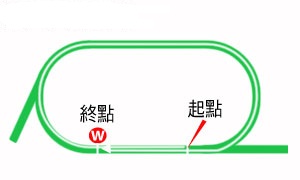 澳門氹仔馬場 - 草地 - 1800米 (右轉)四歲馬匹。配磅︰雄馬及閹馬126磅，雌馬123磅。不設自由身/見習騎師減磅。總獎金 (港元) $2,600,000冠軍 $1,300,000，亞軍 $585,000，季軍 $299,000，殿軍 $169,000，第五名 $91,000，第六名 $52,000，第七名 $26,000，第八名 $26,000，第九名 $26,000，第十名 $26,000。(14匹參賽馬 + 3匹後備)1名次日期賽事名稱、級別及獎金賽事名稱、級別及獎金馬場馬場途程/跑道/場地途程/跑道/場地負磅騎師檔位賽事分段時間賽事分段時間賽事分段時間賽事分段時間頭馬時間分段名次分段名次分段名次分段名次分段名次分段名次名次及          勝負距離名次及          勝負距離賠率配備冠軍/亞軍/季軍簡評1/1221/1/17第二班 讓賽85-60港元525,000澳門氹仔1500 右草地 好 132卡爾德917.9621.9823.3124.551.27.8012111111/24B盛惠  甜蜜旅程  高鷹  1/924/2/17第一及第二班 讓賽70+港元470,000澳門氹仔1510 右沙地 例常灑水 116史偉恩919.6623.1925.0525.801.33.709961頸7PC盛惠  好有運  伯樂天使  8/1011/3/17[G3]四歲精英預賽港元450,000澳門氹仔1500 右草地 黏 126史偉恩718.2622.1023.7524.991.29.1010101089-1/25B柏雪寶貝  裝逼教主  甜蜜旅程  由六百米處起走外疊，接近五百米處被迫走極外疊。騎師報告坐騎未能應付是日之場地情況。2/127/4/17第一及第二班 讓賽70+港元470,000澳門氹仔1350 右沙地 例常灑水 116史偉恩611.0621.2723.4724.601.20.40-1223-3/45PC伯樂天使  盛惠  滿貫福星  6/1322/4/17[G1]澳門堅尼大賽港元750,000澳門氹仔1500 右草地 軟 126史偉恩518.5023.4925.6027.711.35.3014141464-1/42B江河壹寶  加洲之寶  甜蜜旅程  躍出時被撞著。2名次日期賽事名稱、級別及獎金賽事名稱、級別及獎金馬場馬場途程/跑道/場地途程/跑道/場地負磅騎師檔位賽事分段時間賽事分段時間賽事分段時間賽事分段時間頭馬時間分段名次分段名次分段名次分段名次分段名次分段名次名次及          勝負距離名次及          勝負距離賠率配備冠軍/亞軍/季軍簡評6/1221/1/17第二班 讓賽85-60港元525,000澳門氹仔1200 右草地 好 117戴卡蓮5-23.6721.9323.601.09.20-9963-1/261威力喜  妙算金龍  雷霆威威  1/1125/2/17第二班 讓賽85-60港元280,000澳門氹仔1500 右草地 黏軟 122余健雄118.2023.2724.5725.561.31.6013311/29柏雪寶貝  福嘉旺  越戰越強  1/1011/3/17[G3]四歲精英預賽港元450,000澳門氹仔1500 右草地 黏 126余健雄1018.2622.1023.7524.991.29.102451頸11B柏雪寶貝  裝逼教主  甜蜜旅程  3名次日期賽事名稱、級別及獎金賽事名稱、級別及獎金馬場馬場途程/跑道/場地途程/跑道/場地負磅騎師檔位賽事分段時間賽事分段時間賽事分段時間賽事分段時間頭馬時間分段名次分段名次分段名次分段名次分段名次分段名次名次及          勝負距離名次及          勝負距離賠率配備冠軍/亞軍/季軍簡評4/1017/2/17第二、第三及第四班 讓賽85-50港元350,000澳門氹仔1510 右沙地 例常灑水 120高君濤1020.0323.7124.5225.141.33.4010109473PC/H駿毅  東山星旺  健康如意  躍出笨拙；由六百米處起在無遮擋之情況下走外疊。6/1125/2/17第二班 讓賽85-60港元350,000澳門氹仔1500 右草地 黏軟 118奧查魯818.0823.0823.9826.061.31.2068964-1/213B/H樂昇平  賞心悅目  興圖  3/1118/3/17第二及第三班 讓賽70-40港元295,000澳門氹仔1800 右草地 黏 126馬雅821.3825.2125.1125.671.51.6034431/222B/H大阿哥  天下響  江河壹寶  起步後不久被撞著。由二百米處至五十米處被嚴重阻及並數度撞著。5/101/4/17第二班 讓賽85-55港元350,000澳門氹仔1800 右草地 黏 118沈駱士522.2824.5525.7024.901.51.3076657-1/46B/H興圖  築福大使  金威得寶  轉最後直路彎時走外疊。1/1322/4/17[G1]澳門堅尼大賽港元750,000澳門氹仔1500 右草地 軟 126卡格斯1018.5023.4925.6027.711.35.3012121212-3/463B/H江河壹寶  加洲之寶  甜蜜旅程  4名次日期賽事名稱、級別及獎金賽事名稱、級別及獎金馬場馬場途程/跑道/場地途程/跑道/場地負磅騎師檔位賽事分段時間賽事分段時間賽事分段時間賽事分段時間頭馬時間分段名次分段名次分段名次分段名次分段名次分段名次名次及          勝負距離名次及          勝負距離賠率配備冠軍/亞軍/季軍簡評9/1010/3/17第二及第三班 讓賽70-50港元295,000澳門氹仔1050 右沙地 例常灑水 121梁健偉3-15.8121.9724.321.02.10-88914-1/299P/CP威力祺  天際翱翔  壯志雄心  起步後不久被擠迫。3/1025/3/17第二及第三班 讓賽70-50港元295,000澳門氹仔1200 右草地 好黏 120陳卓鋒3-23.6521.6324.921.10.20-6434-1/451CP浩勝福綵  柏檔好好  加洲之寶  1/81/4/17第二及第三班 讓賽70-50港元295,000澳門氹仔1200 右草地 黏 121顧偉樂9-23.7522.4924.461.10.70-1212-1/46CP加洲之寶  天際翱翔  養魚開心  3/1014/4/17第二班 讓賽85-60港元350,000澳門氹仔1050 右沙地 例常灑水 118顧偉樂7-15.6621.5624.481.01.70-2434-1/242P/CP麥包之星  威力祺  加洲之寶  2/1322/4/17[G1]澳門堅尼大賽港元750,000澳門氹仔1500 右草地 軟 126顧偉樂918.5023.4925.6027.711.35.3044322-3/445CP江河壹寶  加洲之寶  甜蜜旅程  轉首彎時被阻及。5名次日期賽事名稱、級別及獎金賽事名稱、級別及獎金馬場馬場途程/跑道/場地途程/跑道/場地負磅騎師檔位賽事分段時間賽事分段時間賽事分段時間賽事分段時間頭馬時間分段名次分段名次分段名次分段名次分段名次分段名次名次及          勝負距離名次及          勝負距離賠率配備冠軍/亞軍/季軍簡評2/127/1/17第二班 讓賽85-60港元350,000澳門氹仔1500 右草地 好 118卡爾德217.9422.8222.5124.031.27.3087621-1/29浩勝星河  甜蜜旅程  盛惠  中段有搶口傾向。2/1221/1/17第二班 讓賽85-60港元525,000澳門氹仔1500 右草地 好 119莫莉安217.9621.9823.3124.551.27.8024421/22FB盛惠  甜蜜旅程  高鷹  跑離六百米處在無遮擋之情況下改善至三疊位置。6/1412/2/17第二及第三班 讓賽70-40港元295,000澳門氹仔1800 右草地 好 127卡爾德722.3724.7123.9724.061.49.2032265-3/42FB北方閃電  越戰越強  鉻合金  早段及中段搶口。騎師被詢問該駒表現，參閱賽後報告。3/1011/3/17[G3]四歲精英預賽港元450,000澳門氹仔1500 右草地 黏 126卡爾德218.2622.1023.7524.991.29.1097631/210B柏雪寶貝  裝逼教主  甜蜜旅程  接近二百五十米處未能取位時須收慢，繼而未能望空直至跑離二百米處。3/1322/4/17[G1]澳門堅尼大賽港元750,000澳門氹仔1500 右草地 軟 126奧查魯1318.5023.4925.6027.711.35.3011111133-1/416B江河壹寶  加洲之寶  甜蜜旅程  跑離四百米處後被挨擦。6名次日期賽事名稱、級別及獎金賽事名稱、級別及獎金馬場馬場途程/跑道/場地途程/跑道/場地負磅騎師檔位賽事分段時間賽事分段時間賽事分段時間賽事分段時間頭馬時間分段名次分段名次分段名次分段名次分段名次分段名次名次及          勝負距離名次及          勝負距離賠率配備冠軍/亞軍/季軍簡評4/1412/2/17第一及第二班 讓賽95-70港元380,000澳門氹仔1200 右草地 好 116何華麟10-23.2122.1423.351.08.70-6642-1/22FP/CP/TT靠譜少爺  威力喜  胡卡之鷹  轉最後直路彎時走外疊。8/924/2/17第一及第二班 讓賽70+港元470,000澳門氹仔1510 右沙地 例常灑水 116何華麟619.6623.1925.0525.801.33.70459823-1/23P/CP/TT盛惠  好有運  伯樂天使  在無遮擋之情況下走外疊，直至接近六百米處。騎師被詢問該駒表現，參閱賽後報告。須試閘。7/1011/3/17[G3]四歲精英預賽港元450,000澳門氹仔1500 右草地 黏 126何華麟918.2622.1023.7524.991.29.1089976-1/421P/CP/TT柏雪寶貝  裝逼教主  甜蜜旅程  3/1025/3/17第一及第二班 讓賽95-70港元380,000澳門氹仔1500 右草地 好黏 117何華麟717.6622.7023.7925.051.29.2099933-1/46PC/TT樂昇平  築福大使  武當山  轉最後直路彎時受困。進入最後直路未能取位。10/1322/4/17[G1]澳門堅尼大賽港元750,000澳門氹仔1500 右草地 軟 126何華麟718.5023.4925.6027.711.35.306751017-1/49PC/TT/XB江河壹寶  加洲之寶  甜蜜旅程  由五百米處起直至四百米處受困並未能改善上前。7名次日期賽事名稱、級別及獎金賽事名稱、級別及獎金馬場馬場途程/跑道/場地途程/跑道/場地負磅騎師檔位賽事分段時間賽事分段時間賽事分段時間賽事分段時間頭馬時間分段名次分段名次分段名次分段名次分段名次分段名次名次及          勝負距離名次及          勝負距離賠率配備冠軍/亞軍/季軍簡評4/1412/2/17第二及第三班 讓賽70-50港元295,000澳門氹仔1200 右草地 好 127何華麟5-23.1921.8823.931.09.00-141344-3/416PC/TT聯誠笑聲  妙算金龍  來高興  起步稍慢。接近八百米處當不利地貼近後蹄時收慢。轉最後直路彎及最後直路早段受困而未能望空。10/1125/2/17第二班 讓賽85-60港元280,000澳門氹仔1500 右草地 黏軟 121何華麟1118.2023.2724.5725.561.31.60544108-1/44PC/TT柏雪寶貝  福嘉旺  越戰越強  全程在無遮擋之情況下走外疊。騎師報告坐騎在無遮擋之情況下走外疊對其不利，認為此導致坐騎於最後四百米呈疲態。1/1225/3/17第二及第三班 讓賽70-50港元295,000澳門氹仔1500 右草地 好黏 124陳卓鋒517.7923.0423.7024.571.29.106771短頭16PC/TT非凡夫  勁威王  鉻合金  接近二百米處被迫向外斜跑繞過後蹄以望空。5/97/4/17第二及第三班 讓賽70-50港元295,000澳門氹仔1350 右沙地 例常灑水 129何華麟711.1921.3323.6825.801.22.0077758-1/41FPC/TT盈想  飲水思源  進士  起步後不久被撞著。表現未如預期。騎師報告坐騎未能應付是晚之沙地。8名次日期賽事名稱、級別及獎金賽事名稱、級別及獎金馬場馬場途程/跑道/場地途程/跑道/場地負磅騎師檔位賽事分段時間賽事分段時間賽事分段時間賽事分段時間頭馬時間分段名次分段名次分段名次分段名次分段名次分段名次名次及          勝負距離名次及          勝負距離賠率配備冠軍/亞軍/季軍簡評9/1412/2/17第二及第三班 讓賽70-50港元295,000澳門氹仔1200 右草地 好 128馬雅10-23.1921.8823.931.09.00-111199-1/212CP聯誠笑聲  妙算金龍  來高興  轉最後直路彎時受困而未能改善上前，接近三百米處未能取位。其後仍未能望空，直至接近一百米處。6/1124/2/17第二及第三班 讓賽70-50港元295,000澳門氹仔1350 右沙地 例常灑水 130馬雅611.2121.4623.8625.171.21.7023767-1/442P/CP地產雄星  艾卡爾  御寶  轉最後直路彎時受困並未能改善上前。2/1011/3/17[G3]四歲精英預賽港元450,000澳門氹仔1500 右草地 黏 126馬雅818.2622.1023.7524.991.29.104782頸34CP柏雪寶貝  裝逼教主  甜蜜旅程  4/101/4/17第二班 讓賽85-55港元350,000澳門氹仔1800 右草地 黏 118馬雅822.2824.5525.7024.901.51.3034445-3/45CP興圖  築福大使  金威得寶  5/1322/4/17[G1]澳門堅尼大賽港元750,000澳門氹仔1500 右草地 軟 126馬雅1218.5023.4925.6027.711.35.309865414CP江河壹寶  加洲之寶  甜蜜旅程  起步時向外斜跑並撞著；起步後不久受擠迫時須收慢。9名次日期賽事名稱、級別及獎金賽事名稱、級別及獎金馬場馬場途程/跑道/場地途程/跑道/場地負磅騎師檔位賽事分段時間賽事分段時間賽事分段時間賽事分段時間頭馬時間分段名次分段名次分段名次分段名次分段名次分段名次名次及          勝負距離名次及          勝負距離賠率配備冠軍/亞軍/季軍簡評5/1224/2/17第二及第三班 讓賽70-40港元295,000澳門氹仔1200 右草地 黏軟 124任布利6-23.6921.8824.831.10.40-3458-1/230H柏檔好好  榮華東方  幸運金朝  1/1011/3/17第二及第三班 讓賽70-50港元295,000澳門氹仔1500 右草地 黏 119高君濤618.6322.6324.1124.631.30.00333139H勁威王  心平多福  濠江明月  2/1225/3/17第二及第三班 讓賽70-50港元295,000澳門氹仔1500 右草地 好黏 128普健士117.7923.0423.7024.571.29.103112短頭3FH非凡夫  勁威王  鉻合金  在最後直路上受催策下有向外斜跑傾向。9/1216/4/17第二班 讓賽85-60港元350,000澳門氹仔1510 右沙地 例常灑水 121韋爾納320.0623.2524.4825.311.33.10222913-1/211P/H地產雄星  興團  進士  5/1328/4/17第二及第三班 讓賽75-40港元295,000澳門氹仔1800 右草地 軟 128普健士921.6826.0025.5826.951.54.8056652-3/412H逸興飛揚  金奔馳  幸運武士  10名次日期賽事名稱、級別及獎金賽事名稱、級別及獎金馬場馬場途程/跑道/場地途程/跑道/場地負磅騎師檔位賽事分段時間賽事分段時間賽事分段時間賽事分段時間頭馬時間分段名次分段名次分段名次分段名次分段名次分段名次名次及          勝負距離名次及          勝負距離賠率配備冠軍/亞軍/季軍簡評6/1221/1/17第一及第二班 讓賽95-70港元570,000澳門氹仔1500 右草地 好 118范美妮118.3821.4623.1024.561.27.5054664-3/419B浩勝星河  太容易  靠譜少爺  10/124/2/17第二班 讓賽85-60港元350,000澳門氹仔1800 右草地 好 117普健士821.7624.0823.3624.901.48.701168108-1/210B築福大使  一樣美麗  金威得寶  接近一千三百米處於一段短途程上受阻。7/1125/2/17第二班 讓賽85-60港元280,000澳門氹仔1500 右草地 黏軟 123黎家駒1218.2023.2724.5725.561.31.6088973-3/426B柏雪寶貝  福嘉旺  越戰越強  2/1011/3/17第二及第三班 讓賽70-50港元295,000澳門氹仔1500 右草地 黏 126任布利518.6322.6324.1124.631.30.00666237B勁威王  心平多福  濠江明月  轉最後直路彎時受困並未能改善上前，接近二百五米處未能取位。12/1225/3/17第二及第三班 讓賽70-50港元295,000澳門氹仔1500 右草地 好黏 129史偉恩817.7923.0423.7024.571.29.10711111239-1/410B非凡夫  勁威王  鉻合金  由六百米處起在無遮擋之情況下走外疊，轉最後直路彎時走極外疊。騎師被詢問該駒表現，參閱賽後報告。須試閘至小組滿意為止。11名次日期賽事名稱、級別及獎金賽事名稱、級別及獎金馬場馬場途程/跑道/場地途程/跑道/場地負磅騎師檔位賽事分段時間賽事分段時間賽事分段時間賽事分段時間頭馬時間分段名次分段名次分段名次分段名次分段名次分段名次名次及          勝負距離名次及          勝負距離賠率配備冠軍/亞軍/季軍簡評1/82/12/16第二及第三班 讓賽70-40港元295,000澳門氹仔1600 右沙地 例常灑水 119顧偉樂525.5323.8625.1225.591.40.1011111-3/41FPC/TT盈美無限  盈想  柏寶  11/1215/1/17第二及第三班 讓賽70-50港元295,000澳門氹仔1500 右草地 好黏 124沈駱士317.4822.4224.0325.071.29.001221115-1/25B/TT小試牛刀  江河縱橫  如意良駒  騎師被詢問該駒表現，參閱賽後報告。6/93/3/17第二及第三班 讓賽70-50港元295,000澳門氹仔1510 右沙地 例常灑水 129高君濤619.8223.3425.1726.671.35.00322612-1/41FPC/TT大師傑作  進士  香港風暴  騎師被詢問該駒表現，參閱賽後報告。4/1322/4/17[G1]澳門堅尼大賽港元750,000澳門氹仔1500 右草地 軟 126梁健偉318.5023.4925.6027.711.35.3011143-1/443B/TT江河壹寶  加洲之寶  甜蜜旅程  4/95/5/17第二及第三班 讓賽70-50港元295,000澳門氹仔1510 右沙地 例常灑水 130何華麟819.7723.2324.7526.051.33.8066746-1/41FPC/TT進士  一樣美麗  盈想  首次由直路入彎之一段途程上被迫走外疊。一百五十米處當4「一樣美麗」向外斜跑時被收慢12名次日期賽事名稱、級別及獎金賽事名稱、級別及獎金馬場馬場途程/跑道/場地途程/跑道/場地負磅騎師檔位賽事分段時間賽事分段時間賽事分段時間賽事分段時間頭馬時間分段名次分段名次分段名次分段名次分段名次分段名次名次及          勝負距離名次及          勝負距離賠率配備冠軍/亞軍/季軍簡評2/124/2/17第二班 讓賽85-60港元350,000澳門氹仔1800 右草地 好 118奧查魯1321.7624.0823.3624.901.48.702222頭14B/H築福大使  一樣美麗  金威得寶  6/824/2/17第二及第三班 讓賽70-50港元295,000澳門氹仔1510 右沙地 例常灑水 126奧查魯219.8724.0524.5526.231.34.7044464-3/41FPC/H興團  大師傑作  奇正相生  賽後被抽樣檢驗。賽後接受獸醫檢驗，並無發現任何明顯異常之處。4/1118/3/17第二及第三班 讓賽70-40港元295,000澳門氹仔1800 右草地 黏 121高君濤721.3825.2125.1125.671.51.60222411FXB大阿哥  天下響  江河壹寶  起步後不久阻及。最後直路上受催策下有外閃傾向，由二百米處至五十米處數度與他駒碰撞。11/1328/4/17第二及第三班 讓賽75-40港元295,000澳門氹仔1800 右草地 軟 122韋爾納821.6826.0025.5826.951.54.803331112-1/47XB/TT逸興飛揚  金奔馳  幸運武士  三百米處被外側擠迫2/95/5/17第二及第三班 讓賽70-50港元295,000澳門氹仔1510 右沙地 例常灑水 127沈駱士119.7723.2324.7526.051.33.8012222-1/46P/TT進士  一樣美麗  盈想  一百五十米處當受催策時令3「盈美無限」被收慢。13名次日期賽事名稱、級別及獎金賽事名稱、級別及獎金馬場馬場途程/跑道/場地途程/跑道/場地負磅騎師檔位賽事分段時間賽事分段時間賽事分段時間賽事分段時間頭馬時間分段名次分段名次分段名次分段名次分段名次分段名次名次及          勝負距離名次及          勝負距離賠率配備冠軍/亞軍/季軍簡評5/1412/2/17第二及第三班 讓賽70-40港元295,000澳門氹仔1800 右草地 好 124馬雅922.3724.7123.9724.061.49.20107854-3/48CP北方閃電  越戰越強  鉻合金  早段搶口。4/1125/2/17第二班 讓賽85-60港元280,000澳門氹仔1500 右草地 黏軟 118馬雅418.2023.2724.5725.561.31.6011111141-1/216CP柏雪寶貝  福嘉旺  越戰越強  起步緩慢。3/1011/3/17第二及第三班 讓賽70-50港元295,000澳門氹仔1500 右草地 黏 123顧偉樂218.6322.6324.1124.631.30.00101010334FCP勁威王  心平多福  濠江明月  躍出笨拙；於五百米處跑至後蹄位置時須勒避。8/1225/3/17第二及第三班 讓賽70-50港元295,000澳門氹仔1500 右草地 好黏 125何華麟217.7923.0423.7024.571.29.10126487-1/23B/TT非凡夫  勁威王  鉻合金  起步緩慢，繼而展步緩慢。全程在無遮擋之情況下走外疊。9/1328/4/17第二及第三班 讓賽75-40港元295,000澳門氹仔1800 右草地 軟 122馬雅321.6826.0025.5826.951.54.80109896-1/26B/TT逸興飛揚  金奔馳  幸運武士  起步後被擠迫並失地。14名次日期賽事名稱、級別及獎金賽事名稱、級別及獎金馬場馬場途程/跑道/場地途程/跑道/場地負磅騎師檔位賽事分段時間賽事分段時間賽事分段時間賽事分段時間頭馬時間分段名次分段名次分段名次分段名次分段名次分段名次名次及          勝負距離名次及          勝負距離賠率配備冠軍/亞軍/季軍簡評2/1412/2/17第二及第三班 讓賽70-40港元295,000澳門氹仔1800 右草地 好 122奧查魯822.3724.7123.9724.061.49.204542114北方閃電  越戰越強  鉻合金  3/1125/2/17第二班 讓賽85-60港元280,000澳門氹仔1500 右草地 黏軟 119奧查魯618.2023.2724.5725.561.31.6066731-1/42F柏雪寶貝  福嘉旺  越戰越強  接近七百米處窄位競跑並須勒避。6/1011/3/17[G3]四歲精英預賽港元450,000澳門氹仔1500 右草地 黏 126奧查魯618.2622.1023.7524.991.29.1065765-1/234柏雪寶貝  裝逼教主  甜蜜旅程  起步後不久受阻。10/1225/3/17第二及第三班 讓賽70-50港元295,000澳門氹仔1500 右草地 好黏 125卡爾德717.7923.0423.7024.571.29.1081010109-3/47非凡夫  勁威王  鉻合金  6/1328/4/17第二及第三班 讓賽75-40港元295,000澳門氹仔1800 右草地 軟 122卡爾德721.6826.0025.5826.951.54.80655646B逸興飛揚  金奔馳  幸運武士  R名次日期賽事名稱、級別及獎金賽事名稱、級別及獎金馬場馬場途程/跑道/場地途程/跑道/場地負磅騎師檔位賽事分段時間賽事分段時間賽事分段時間賽事分段時間頭馬時間分段名次分段名次分段名次分段名次分段名次分段名次名次及          勝負距離名次及          勝負距離賠率配備冠軍/亞軍/季軍簡評4/1125/11/16第四班 讓賽55-25港元210,000澳門氹仔1800 右草地 黏軟 130高君濤1023.6924.7825.2025.971.54.2033341-1/21F逸興飛揚  福嘉康  與善同行  早段及中段搶口，全程在無遮擋之情況下走外疊。2/103/12/16第三及第四班 讓賽60-40港元240,000澳門氹仔1500 右草地 好 128顧偉樂718.0122.4223.0125.661.29.107972短頭5如意良駒  江河縱橫  如意寶駒  中段搶口。進入最後直路時不利地貼近後蹄時收慢。接近二百米處未能取位時受困。2/1215/1/17第二及第三班 讓賽70-50港元295,000澳門氹仔1500 右草地 好黏 118顧偉樂717.4822.4224.0325.071.29.004552頸4小試牛刀  江河縱橫  如意良駒  接近一千三百米處有搶口傾向時一度受擠迫。接近五百米處改善上前時收慢，轉最後直路彎時受困並未能望空直至三百米處。3/124/2/17第三及第四班 讓賽60-40港元240,000澳門氹仔1500 右草地 好 130顧偉樂717.2423.2622.9824.721.28.2054432-1/25一帶一路  騰運飛駒  江河縱橫  中段搶口，接近九百米處急劇內閃。該駒被警告。2/928/4/17第三及第四班 讓賽60-40港元240,000澳門氹仔1200 右草地 軟 130馬雅9-24.3122.3725.821.12.50-64224摩登至愛  江河縱橫  名門伍號  接近一千一百米處，當他駒輕微向外斜跑時須收慢。R名次日期賽事名稱、級別及獎金賽事名稱、級別及獎金馬場馬場途程/跑道/場地途程/跑道/場地負磅騎師檔位賽事分段時間賽事分段時間賽事分段時間賽事分段時間頭馬時間分段名次分段名次分段名次分段名次分段名次分段名次名次及          勝負距離名次及          勝負距離賠率配備冠軍/亞軍/季軍簡評8/1412/2/17第二及第三班 讓賽70-50港元295,000澳門氹仔1200 右草地 好 126余健雄13-23.1921.8823.931.09.00-10128945聯誠笑聲  妙算金龍  來高興  1/824/2/17第二及第三班 讓賽70-50港元295,000澳門氹仔1510 右沙地 例常灑水 125余健雄819.8724.0524.5526.231.34.7011111/222P/CP興團  大師傑作  奇正相生  6/101/4/17第二班 讓賽85-55港元350,000澳門氹仔1800 右草地 黏 117余健雄222.2824.5525.7024.901.51.30433610-1/210CP興圖  築福大使  金威得寶  2/1216/4/17第二班 讓賽85-60港元350,000澳門氹仔1510 右沙地 例常灑水 121余健雄620.0623.2524.4825.311.33.10111244P/CP地產雄星  興團  進士  13/1328/4/17第二及第三班 讓賽75-40港元295,000澳門氹仔1800 右草地 軟 130奧查魯221.6826.0025.5826.951.54.801111315-1/24B逸興飛揚  金奔馳  幸運武士  起步後不久急劇向外斜跑並被擠迫。R名次日期賽事名稱、級別及獎金賽事名稱、級別及獎金馬場馬場途程/跑道/場地途程/跑道/場地負磅騎師檔位賽事分段時間賽事分段時間賽事分段時間賽事分段時間頭馬時間分段名次分段名次分段名次分段名次分段名次分段名次名次及          勝負距離名次及          勝負距離賠率配備冠軍/亞軍/季軍簡評8/1322/4/17[G1]澳門堅尼大賽港元750,000澳門氹仔1500 右草地 軟 126普健士1118.5023.4925.6027.711.35.301313138711XB江河壹寶  加洲之寶  甜蜜旅程  躍出笨拙並失地甚多。